DATA FOR LABORATORY WORKSTUDY OF THE ULTRASONIC ECHOLOCATION METHODChecking the calibration of the measuring scale:Conclusion:…Determining of the speed of ultrasound in plexiglass: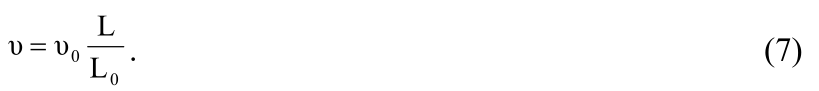 v0=1500 m/sDetermining of the coefficient of ultrasound absorption in plexiglass: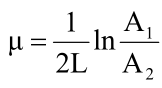 №L1, mmL2, mm1747026865362604495053940№L0, mmL, mmv, m/svaverage ± Δv12746228503315542340№L, mmA1, mmA2, mmaverage 1444542250483135548464405048